**PROVJERA ZNANJA 3  – KRUŽNICA I KRUG**GRUPA A*Vrijeme za pisanje i slanje rješenja: 11:00h – 11:25h *Odmah nakon što riješiš zadatke kvalitetno uslikaj svoj rad i pošalji ga meni osobno u “čavrljanje” na teams grupi Matematika.1. a) Izračunaj opseg kruga kojemu je radijus duljine r=7 cm.b) Izračunaj površinu kruga kojemu je radijus duljine r=9 m.2. a) Izračunaj duljinu kružnog luka kružnice radijusa 15 cm ako je kutna mjera kružnog luka 60°b) Izračunaj površinu kružnog isječka kruga radijusa 10 m ako je veličina središnjeg kuta pridruženog tom kružnom isječku 30°3. Izračunaj promjer kruga čiji je opseg 78.5 mm.4. Koliki je polumjer kruga kojemu je površina 12.56 m2.5. DODATNI:Izračunaj površinu i opseg zemljišta na kojemu će se graditi stambeno naselje ako je zadana slika tlocrta: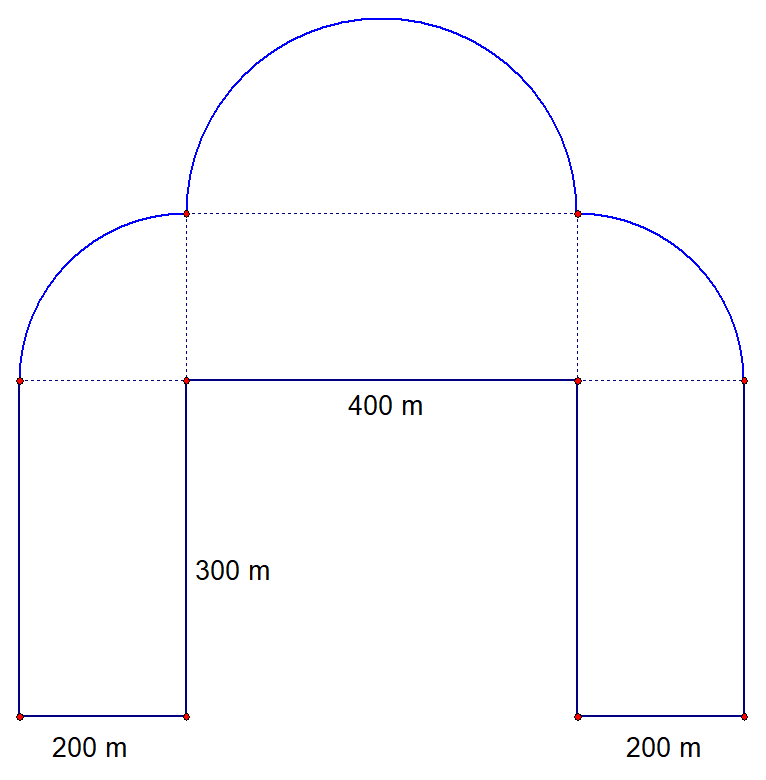 